ROZPORZĄDZENIE WOJEWODY MAZOWIECKIEGOz dnia 21 stycznia 2022 r.zmieniające rozporządzenie w sprawie zwalczania wścieklizny zwierząt na terenie powiatu otwockiego, mińskiego, garwolińskiego, kozienickiego, radomskiego, zwoleńskiego, wołomińskiego, miasta Radom i miasta stołecznego WarszawyNa podstawie art. 46 ust. 3 pkt 10 ustawy z dnia 11 marca 2004 r. o ochronie zdrowia zwierząt oraz zwalczaniu chorób zakaźnych zwierząt (Dz. U. z 2020 r. poz. 1421),  art. 9 ust. 1 lit. b w związku z art. 81 rozporządzenia Parlamentu Europejskiego i Rady (EU) 2016/429 z dnia 9 marca 2016 r. w sprawie przenośnych chorób zwierząt oraz zmieniające i uchylające niektóre akty w dziedzinie zdrowia zwierząt („Prawo o zdrowiu zwierząt") (Dz. Urz. L. 84 UE. z  31.3.2016 r. str. 1, z późn. zm.), a także art. 32 - 36 rozporządzenia delegowanego Komisji (UE) 2020/689 z dnia 17 grudnia 2019 r. uzupełniającego rozporządzenie Parlamentu Europejskiego i Rady (UE) 2016/429 w odniesieniu do zasad dotyczących nadzoru, programów likwidacji choroby oraz statusu obszaru wolnego od choroby w przypadku niektórych chorób umieszczonych w wykazie i niektórych nowo występujących chorób (Dz. U. L 174 z 3.6.2020, str. 211—340, z późń. zm.) zarządza się, co następuje:§ 1. W rozporządzeniu nr 26 Wojewody Mazowieckiego z dnia 20 lipca 2021 r. w sprawie zwalczania wścieklizny zwierząt na terenie powiatu otwockiego, mińskiego, garwolińskiego, kozienickiego, radomskiego, zwoleńskiego, wołomińskiego, miasta Radom i miasta stołecznego Warszawy (Dz. Urz. Woj. Maz. poz. 6595, 7064, 7794, 9112, 11413 i 12651) wprowadza się następujące zmiany:tytuł otrzymuje brzmienie: „w sprawie zwalczania wścieklizny zwierząt na terenie powiatu otwockiego, mińskiego, garwolińskiego, kozienickiego, radomskiego, zwoleńskiego, wołomińskiego, szydłowieckiego, miasta Radom i miasta stołecznego Warszawy”; w § 1 ust. 1 otrzymuje brzmienie: „1. Określa się obszar zagrożony wścieklizną, zwany dalej "obszarem zagrożonym", obejmujący:w mieście stołecznym Warszawa: dzielnicę Wawer,dzielnicę Wesoła,w dzielnicy Targówek: część dzielnicy ograniczona od zachodu ulicą Radzymińską,dzielnicę Rembertów,dzielnicę Praga Południe,dzielnicę Wilanów;w powiecie mińskim: gminę Dębe Wielkie, gminę Halinów, gminę  Mińsk Mazowiecki, gminę Siennica, gminę Stanisławów, gminę Latowicz, gminę Cegłów oraz miasto Halinów, miasto Mińsk Mazowiecki, miasto Sulejówek;powiat otwocki;powiat garwoliński;powiat kozienicki;powiat radomski;miasto Radom;powiat zwoleński;powiat wołomiński.powiat szydłowiecki ”;3) załącznik do rozporządzenia otrzymuje brzmienie określone w załączniku do niniejszego rozporządzenia.§ 2. Wykonanie rozporządzenia powierza się Powiatowemu Lekarzowi Weterynarii w     Warszawie, Powiatowemu Lekarzowi Weterynarii w Mińsku Mazowieckim, Powiatowemu Lekarzowi Weterynarii w Otwocku, Powiatowemu Lekarzowi Weterynarii w Garwolinie, Powiatowemu Lekarzowi Weterynarii w Kozienicach, Powiatowemu Lekarzowi Weterynarii w Radomiu, Powiatowemu Lekarzowi Weterynarii w Zwoleniu, Powiatowemu Lekarzowi Weterynarii z siedzibą w Orońsku, Staroście Mińskiemu, Staroście Otwockiemu, Staroście Garwolińskiemu, Staroście Kozienickiemu, Staroście Radomskiemu, Staroście Zwoleńskiemu, Staroście Wołomińskiemu, Staroście Szydłowieckiemu, Państwowemu Powiatowemu Inspektorowi Sanitarnemu w m.st. Warszawie, Państwowemu Powiatowemu Inspektorowi Sanitarnemu w Mińsku Mazowieckim, Państwowemu Powiatowemu Inspektorowi Sanitarnemu w Otwocku, Państwowemu Powiatowemu Inspektorowi Sanitarnemu w Garwolinie, Państwowemu Powiatowemu Inspektorowi Sanitarnemu w Kozienicach, Państwowemu Powiatowemu Inspektorowi Sanitarnemu w Radomiu, Państwowemu Powiatowemu Inspektorowi Sanitarnemu w Zwoleniu, Państwowemu Powiatowemu Inspektorowi Sanitarnemu w Wołominie, Powiatowemu Inspektorowi Sanitarnemu w Szydłowcu, Komendantom Powiatowym Policji w Mińsku Mazowieckim,  Otwocku, Garwolinie, Kozienicach, Zwoleniu, Wołominie i Szydłowcu, Komendantowi Miejskiemu Policji w Radomiu, Komendantowi Rejonowemu Policji Warszawa II, Komendantowi Rejonowemu Policji Warszawa VII, Komendantowi Rejonowemu Policji Warszawa VI, Komendantowi Miejskiemu Państwowej Straży Pożarnej m. st. Warszawy, Komendantowi Powiatowej Państwowej Straży Pożarnej w Mińsku Mazowieckim, Komendantowi Powiatowej Państwowej Straży Pożarnej w Otwocku, Komendantowi Powiatowej Państwowej Straży Pożarnej w Garwolinie, Komendantowi Powiatowej Państwowej Straży Pożarnej w Kozienicach, Komendantowi Miejskiemu Państwowej Straży Pożarnej w Radomiu, Komendantowi Powiatowej Państwowej Straży Pożarnej w Zwoleniu, Komendantowi Powiatowej Państwowej Straży Pożarnej w Wołominie, Komendantowi Powiatowej Państwowej Straży Pożarnej w Szydłowcu, właściwym terytorialnie zarządcom dróg, Wójtom Gmin: Wiązowna, Kołbiel, Celestynów, Osieck, Sobienie Jeziory, Dębę Wielkie, Latowicz, Mińsk Mazowiecki, Siennica, Stanisławów, Cegłów, Borowie, Garwolin, Górzno, Łaskarzew, Maciejowice, Miastków Kościelny, Parysów, Sobolew, Trojanów, Wilga, Garbatka-Letnisko, Głowaczów, Gniewoszów, Grabów nad Pilicą, Magnuszew, Sieciechów, Wierzbica, Kowala, Wolanów, Zakrzew, Przytyk, Jedlińsk, Jastrzębia, Jedlnia Letnisko, Gózd, Pionki, Kazanów, Policzna, Przyłęk, Tczów, Zwoleń, Dąbrówka, Jadów, Klembów, Poświętne, Strachówka, Orońsko, Jastrząb, Chlewiska, Mirów, Burmistrzowi Miasta Mińsk Mazowiecki, Prezydentowi Miasta Otwock, Prezydentowi Miasta Radom,  Burmistrzowi Dzielnicy Wawer m. st. Warszawy, Burmistrzowi Dzielnicy Wesoła m.st. Warszawy, Burmistrzowi Dzielnicy Targówek m.st. Warszawy, Burmistrzowi Dzielnicy Rembertów m.st. Warszawy, Burmistrzowi Dzielnicy Praga-Południe m.st. Warszawy, Burmistrzowi Dzielnicy Wilanów m.st. Warszawy, Burmistrzowi Halinowa, Burmistrzowi Miasta Sulejówek, Burmistrzowi Miasta Józefowa, Burmistrzowi Karczewa, Burmistrzowi Garwolina, Burmistrzowi Miasta Łaskarzew, Burmistrzowi Żelechowa, Burmistrzowi Miasta i Gminy Pilawa, Burmistrzowi Gminy Kozienice, Burmistrzowi Miasta Pionki, Burmistrzowi Iłży, Burmistrzowi Miasta i Gminy Skaryszew, Burmistrzowi Zwolenia, Burmistrzowi Miasta Kobyłka, Burmistrzowi Miasta i Gminy Radzymin, Burmistrzowi Miasta Tłuszcz,  Burmistrzowi Miasta i Gminy Wołomin, Burmistrzowi Miasta Ząbki, Burmistrzowi Miasta Marki, Burmistrzowi Miasta Zielonka, Burmistrzowi Szydłowca .§3. 1. Rozporządzenie wchodzi w życie z dniem podania do wiadomości publicznej w sposób zwyczajowo przyjęty na terenie miejscowości wchodzącej w skład obszaru, o którym mowa w § 1 rozporządzenia zmienianego w § 1.2. Rozporządzenie podlega ogłoszeniu w Dzienniku Urzędowym Województwa Mazowieckiego.Konstanty RadziwiłłWojewoda Mazowiecki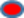 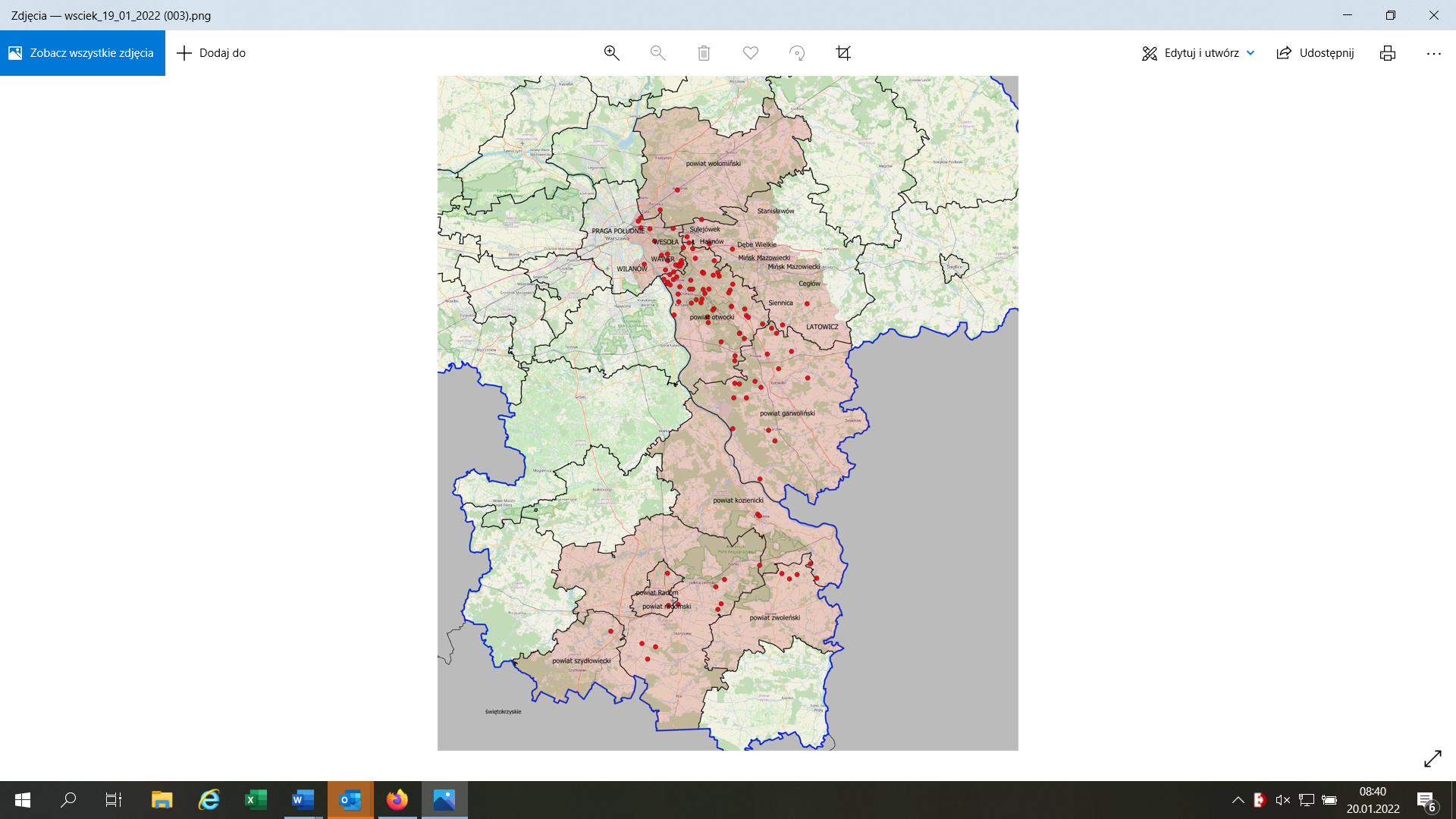 